ELSENSEE-GYMNASIUM SCHULE DER STADT QUICKBORN  • HEIDKAMPSTRASSE 10 • 25451 QUICKBORN • WWW.ELSENSEE-GYMNASIUM.DE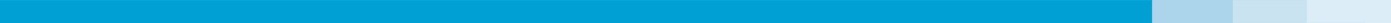 Leitfaden für das schulische Praktikum - AuszügeUnfallversicherungs- und Haftungsfragen Grundsätzlich handelt es sich um ein „schulisches Praktikum“, wenn die Schule esautorisiert (Schulstempel, schulische Formulare), wenn sie es nach denRahmensetzungen des Ministeriums für Bildung und Kultur inhaltlich definiert und dieDurchführung organisiert. Das „schulische Praktikum“ findet in der Regel währendder Unterrichtszeit statt, kann aber in die Ferien verlängert werden. Die Schule ist fürInhalt und Durchführung verantwortlich und sorgt für die Betreuung.Das „schulische Praktikum“ ist in der Regel regional. Die Schülerinnen und Schülersollen von den Lehrkräften besucht werden. Auf jeden Fall muss es in Betrieb undSchule je eine Kontaktperson geben, über die Informationen kurzfristig ausgetauschtwerden können und die als verantwortliche Aufsichtspersonen fungieren. (…) Das Wirtschaftspraktikum ist inhaltlich dem Lehrplan Wirtschaft/Politik zugeordnetund wird bewertet. Deshalb muss die Schule in der Lage sein, den Inhalt desBerichtes nachvollziehen zu können bzw. den Betrieb zu kennen, um sachgerechtbeurteilen zu können. (…)2. Auswärtige Praktika im Rahmen des „schulischen Praktikums“2.1. AntragDie Schülerin/der Schüler muss begründen, weshalb ein auswärtiges Praktikumvorteilhafter bzw. lehrreicher als ein regionales ist. Im Fall des Wirtschaftspraktikumssollen die inhaltlichen Vorteile aus wirtschaftlicher Sicht erklärt werden, da es sichnicht um ein Berufsfindungspraktikum handelt. Die Schule entscheidet. EinenRechtsanspruch auf ein auswärtiges Praktikum gibt es nicht.2.2. AblaufplanEs muss ein Ablaufplan vorgelegt werden, der es der Lehrkraft ermöglicht zubeurteilen, ob das Praktikum qualitativ geeignet ist.2.3. AnsprechpartnerEine Ansprechpartnerin/ein Ansprechpartner muss benannt werden, die/der für dieSchule auch erreichbar ist. Mit dieser Person muss die Schule tatsächlich Kontakthalten, (…) 3. Auslandspraktikum im Rahmen des „schulischen Praktikums“Sollte ein Auslandspraktikum genehmigt werden, gelten die gleichen Bedingungenwie oben. Auch hier muss der „Arm der Schule reichen“. (…)Einen Rechtsanspruch auf ein Auslandspraktikum gibt es nicht. (…)5. UnfallversicherungEin „schulisches Praktikum“ ist grundsätzlich unfallversichert, da es sich um eineSchulveranstaltung im Betrieb handelt (Alle Wege im direkten Zusammenhang mitdem Praktikum, im Betrieb selbst). Die Schule trägt die Verantwortung, d.h.• sie muss darüber Bescheid wissen, wohin die Schüler gehen (welcherBetrieb), was diese im Betrieb machen und sie muss sich über die dortigenUnfallverhütungsvorschriften und -regeln, die Erste-Hilfe-Kette und allgemeinzur Arbeitsplatzsicherheit vergewissert haben,• sie muss die Verantwortung und Begleitung des Praktikums sicherstellen (beiauswärtigen Schulen oder im Ausland: gibt es eine Partnerschule vor Ort?Kann jemand vor Ort beauftragt werden, z.B. der Kooperationspartner, eineSchule? Wie ist der Kontakt ansonsten sicher gestellt?). Der „Arm der Schulemuss reichen“. (…)Nicht versichert sind die so genannten eigenwirtschaftlichen Wege, d.h. Wegeaußerhalb des Praktikums z.B. am Abend oder am Wochenende. Dies gehört zurFreizeit. Die Eltern müssen ausdrücklich darauf hingewiesen und gebeten werden,für einen ausreichenden Krankenversicherungsschutz und bei Bedarf für eine privateUnfallversicherung zu sorgen.6. Haftpflichtversicherung(…) Die Eintrittspflicht der Kommunalversicherer ist nachrangig. Vorrangig ist einebestehende Haftpflichtversicherung in Anspruch zu nehmen. Der Abschluss einersolchen Haftpflichtversicherung wird den Eltern dringend empfohlen.Quickborn, den ____.____.________Auswärtige Praktika und Auslandspraktika - Erklärung  -Ich/Wir habe/n die voranstehenden Hinweise zu schulischen Praktika zur Kenntnis genommen.……………………………………….		      ………………………………………. Unterschrift (volljährige/r Schüler/in) 				           Unterschrift (Erziehungsberechtigte/r)